Publicado en Madrid el 26/07/2018 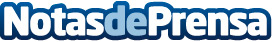 Sensormatic Synergy recibe el premio a la Solución In-Store Más Innovadora en los N. America Fraud AwardsGracias a los nuevos sistemas Synergy, los minoristas tienen la oportunidad de llevar su programa de prevención de pérdidas al siguiente nivelDatos de contacto:Tyco636566095Nota de prensa publicada en: https://www.notasdeprensa.es/sensormatic-synergy-recibe-el-premio-a-la Categorias: Internacional Nacional Logística E-Commerce Software Ciberseguridad Consumo Premios http://www.notasdeprensa.es